 Казенное общеобразовательное учреждение «Семилукский центр психолого-педагогической, медицинской и социальной помощи»Внеклассное мероприятие для учащихся  9- 11  классов «заседание литературной гостиной «У седьмой  излуки Дона»Подготовила: Елена Петровна Шедогубова - учитель русского языка и литературыЦель: дать представление о творчестве поэтов-семилукцев (в рамках реализация краеведческого сегмента обучения)Задачи: прививать любовь к  родным местам, «малой родине», формировать  понятие «патриотизм»  через  приобщение к  литературному творчеству земляков-семилукцев, прививать навыки  культурного общения  с представителями  творческой интеллигенции.ОФОРМЛЕНИЕ: заседание литературной гостиной проходит в школьном музее, где собрано много материалов, посвященных творчеству наших земляков.Предварительная работа:Силами учащихся 11  и 9 классов под руководством учителя русского языка и литературы мы планируем провести  встречу в Литературной гостиной нашей школы. Заседание ее  будет посвящено творчеству  поэтов, наших земляков. Наша задача – обновить  имеющуюся информацию о поэтах-семилукцах (В. Сидорове, В. Гомонюке, Михайлюк Е.), создать видеоклип и презентацию по имеющимся материалам.Необходимо провести организационное заседание для обсуждения  и утверждения плана работы, распределения обязанностей между учащимися.«Здесь жил и писал…». Экскурсия по Семилукам по адресам, где установлены мемориальные доски. История установок мемориальных досок. Сбор информации для мини-докладов и сообщений. - 9 класс.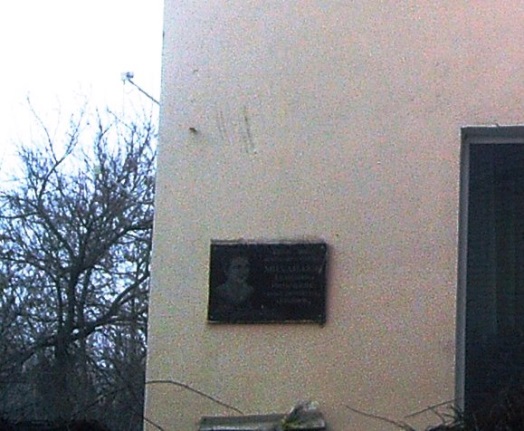 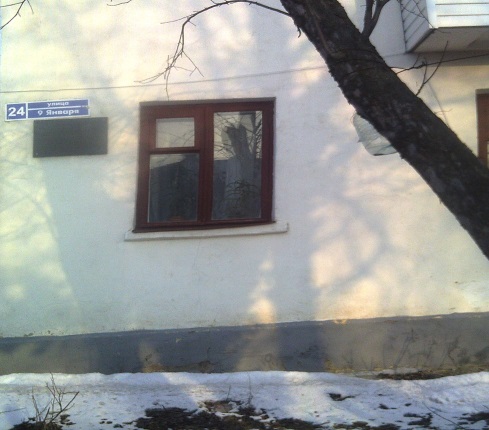  «Кабинет у семи излучин Дона…». Экскурсия к мемориальному камню, посвященному Валентину Сидорову. 11 класс.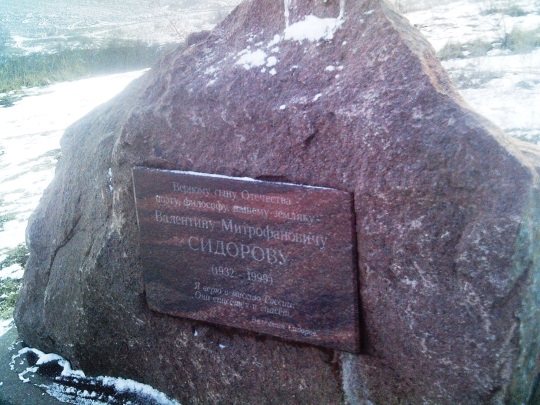 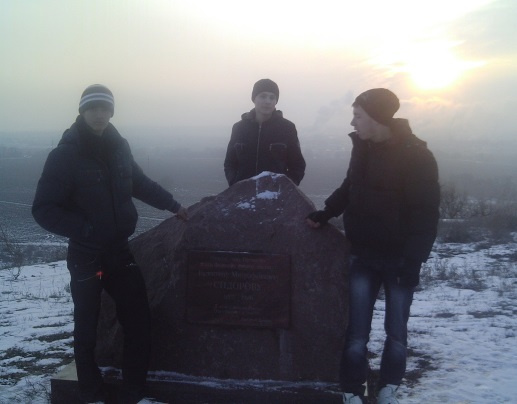 «Я поведу тебя в музей…». Работа в школьном музее с материалами, посвященными творчеству В. Сидорова. – 11 класс.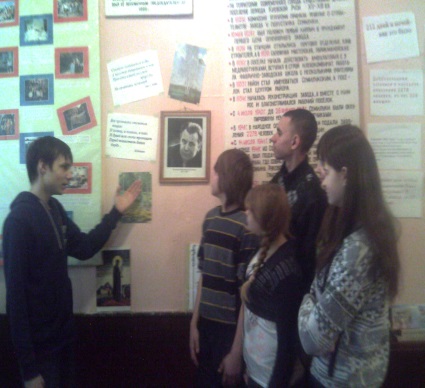 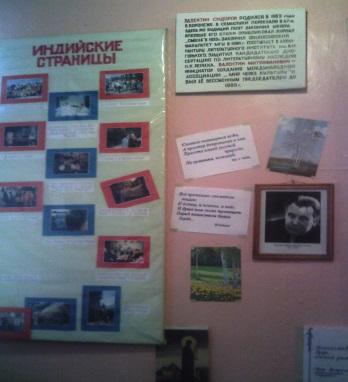  «Золотая полка». Занятие в школьной библиотеке,  подготовка докладов  о творчестве поэтов-семилукцев. Сбор фотоматериалов для презентации и видеоклипа.- 9, 11 классы. Итоговое заседание Круглого стола. Обобщение итогов проделанной работы, подготовка общего доклада учащихся. 1)  Выставка используемой на уроках литературы (Гомонюк В.Ф. «Стихи и сказки», Светлана Авдеева «Я люблю», В.М. Сидоров «Утешитель», Полное собрание сочинений в 5-ти томах, сборник «У семи лук», Н. Колтаков «Века над Доном»).2) Презентация «Город юности моей»3) Показ видеоклипа «У седьмой излуки Дона»4) Встреча с С.Б. Авдеевой, врачом Семилукской ЦРБ,  автором стихов, музыки и исполнителем песен собственного сочинения.В начале мероприятия ученики-ведущие под звуки вальса «На сопках Маньчжурии» рассказывает об истории создания этой грустной и задушевной мелодии, о его авторе - капельмейстере Илье Шатрове, уроженце г. Землянска  (Н.Колтаков «Века над Доном», стр. 99).Родился будущий композитор в 1885 г.  в бедной семье   в  Воронежской губернии в уездном городе  Землянске Семилукского района.  Любовь к музыке передалась   ему   от   отца, он   рано   выучился  играть   на балалайке и гармошке. И.А. Шатров успешно окончил  Варшавский музыкальный институт и получил звание военного капельмейстера.         Службу свою он начал  в Мокшанском пехотном полку, имея  под  началом   музыкальную команду. С началом  русско-японской    войны  1905 года  полк  был направлен  в   Маньчжурию. В феврале 1905 года Мокшанский пехотный полк в тяжелейших боях между Мукденом и Ляояном попал в японское окружение и постоянно подвергался атакам противника. В момент, когда уже заканчивались боеприпасы, командир полка отдал приказ: «Знамя и оркестр — вперед!..» Капельмейстер Шатров вывел оркестр на бруствер окопов, отдал приказ играть боевой марш и повел музыкантов за знаменем полка. Солдаты ринулись в штыковую атаку. В ходе боя полк под музыку оркестра непрерывно атаковал японцев и прорвал окружение. Погиб командир полка, от 4000 состава полка осталось 700 человек, в живых осталось только 7 музыкантов. За этот подвиг все музыканты оркестра были награждены георгиевскими крестами, Илья Шатров офицерским орденом Святого Станислава 3-й степени с мечами, а оркестр удостоен почётных серебряных труб.В мае   1906 г.  Шатров  написал   вальс, который  посвятил   своим  погибшим товарищам.        Сам    Шатров  настаивал на том, что вальс "На сопках Маньчжурии" - не реквием, а  объяснение   в  любви к Родине.   	Тексты    разных   авторов  вальса  "На сопках Маньчжурии" появились после 1910 годах, когда он зазвучал на всех граммофонных  пластинках.Наибольшее распространение получили слова, написанные поэтом Степаном Скитальцем: ( Читает ученик)         		Спит гаолян,                   Сопки покрыты мглой...                   На сопках Маньчжурии воины спят,                   И русских не слышно слез...Страшно вокруг,                  Лишь ветер на сопках рыдает                  Порой из-за туч выплывает луна,                  Могилы солдат освещает. Белеют кресты                  Далеких героев прекрасных.                  И прошлого тени кружатся вокруг,                 Твердят нам о жертвах напрасных. Средь будничной тьмы,                 Житейской обыденной прозы,                 Забыть до сих пор мы не можем войны,                 И льются горючие слезы. Героев тела                 Давно уж в могилах истлели,                 А мы им последний не отдали долг                 И вечную память не спели.Каждый из участников заседания Литературной гостиной готовил для художественного чтения 1-2 стихотворения  разных поэтов по собственному выбору в соответствии со своими вкусами и предпочтениями. 	В.М. Сидоров     Мне раньше часто говорили      (Теперь уже не говорят):      "Тебе из множества фамилий      Не лучшая досталась, брат.      Коль разобраться в этом честно,      Тут постаралась жизнь сама,      Что так молвою повсеместно      Она обыграна весьма.      Не та фамилия, ей-богу.      Она — находка для врагов.      С тобой равняться только могут      Один Петров да Иванов…"      А я, взращенный русским полем,      Не мог понять их, хоть убей.      Я был доволен, был доволен      Всегда фамилией своей.      А я, признаться, горд отчасти,      Поскольку в час рожденья свой      Я как бы некой высшей властью      Повенчан с отчею землей      Фамилией. И потому-то      Она превыше всех наград.      А коль не нравится кому-то,      То, право, я не виноват.      На месте критика иного      Я б, может, почитал за честь,      Что есть Петровы, Ивановы,      А также Сидоровы есть.      Фамильи эти непростые.      Они — гранит и монолит.      Как бы на трех китах, Россия      На тех фамилиях стоит.      Душа от них неотделима.      И счастлив я, как никогда,      Что Бог хранил от псевдонима…      Сейчас бы умер со стыда.Н.Болотов «Сидорову В.М.»- «На седьмой излучине у Дона, есть бугор, где часто был поэт…», С.Авдеева  «Семилуки, Семилуки, много связано с тобой, Семилуки, Семилуки, ты для нас такой родной…», А. Маковкин «Воронежский край» - «Про Воронежский край, про отчизну свою, про земной этот рай свои песни пою»).Ученик 8 класса подготовил выразительное чтение фрагмента рассказа С. Масачихина «Дороги! Дороги!» 1-ый ведущий: Каждый человек - участник истории. История, как мозаика, складывается из отдельных событий и судеб. А литература, как зеркало, отражает исторические события. Можно опрометчиво делить  литературу на большую и малую, но и из малых рек, слившихся воедино, рождаются могучие реки. А произведения наших земляков-литераторов  рисуют нам родные и понятные картины жизни, рассказывают о событиях недавнего прошлого, о судьбах знакомых и  близких людей. Это трогательные, иногда наивные, не всегда литературно «правильные», но такие искренние и теплые стихи, рассказы, повести, волнующие душу читателя.2-ой ведущий:Давайте закончим наш сегодняшний разговор словами великого И.С. Тургенева: «Россия без каждого из нас обойтись может, но никто из нас без нее не может обойтись; горе тому, кто действительно это думает, двойное - тому, кто действительно без нее обходится».Скачано с www.znanio.ru